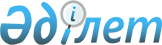 2022-2024 жылдарға арналған Мергенсай ауылдық округінің бюджеті туралы
					
			Мерзімі біткен
			
			
		
					Қызылорда облысы Арал аудандық мәслихатының 2021 жылғы 29 желтоқсандағы № 200 шешімі. Мерзімі біткендіктен қолданыс тоқтатылды
      "Қазақстан Республикасының Бюджет кодексі" Қазақстан Республикасы Кодексінің 75-бабының 2-тармағына, "Қазақстан Республикасындағы жергілікті мемлекеттік басқару және өзін-өзі басқару туралы" Қазақстан Республикасы Заңының 6-бабының 2-7-тармағына сәйкес Арал аудандық мәслихаты ШЕШТІ:
      1. 2022-2024 жылдарға арналған Мергенсай ауылдық округінің бюджеті 1, 2 және 3-қосымшаларға сәйкес, оның ішінде 2022 жылға мынадай көлемдерде бекітілсін:
      1) кірістер – 46 812 мың теңге;
      салықтық түсімдер – 2 830 мың теңге;
      салықтықеместүсімдер – 0;
      негізгі капиталды сатудан түскен түсімдер – 0;
      трансферттер түсімдері – 43 982 мың теңге
      2) шығындар – 47 858 мың теңге;
      3) таза бюджеттік кредиттеу – 0;
      бюджеттік кредиттер – 0;
      бюджеттік кредиттерді өтеу – 0;
      4) қаржы активтерімен жасалатын операциялар бойынша сальдо – 0;
      қаржы активтерін сатып алу – 0;
      мемлекеттік қаржы активтерін сатудан түсетін түсімдер – 0;
      5) бюджет тапшылығы (профициті) – -1046 мың теңге;
      6) бюджет тапшылығын қаржыландыру (профицитін пайдалану) – 1046 мың теңге.
      Ескерту. 1-тармақ жаңа редакцияда - Қызылорда облысы Арал аудандық мәслихатының 09.09.2022 № 295 шешімімен (01.01.2022 бастап қолданысқа енгізіледі).


      2. 2022 жылға арналған Мергенсай ауылдық округінің бюджетін атқару процесінде секвестрлеуге жатпайтын бюджеттік бағдарламалар тізбесі 4-қосымшаға сәйкес бекітілсін.
      3. Осы шешім 2022 жылғы 1 қаңтардан бастап қолданысқа енгізіледі. Мергенсай ауылдық округінің 2022 жылға арналған бюджеті
      Ескерту. 1-қосымша жаңа редакцияда - Қызылорда облысы Арал аудандық мәслихатының 09.09.2022 № 295 шешімімен (01.01.2022 бастап қолданысқа енгізіледі). Мергенсай ауылдық округінің 2023 жылға арналған бюджеті Мергенсай ауылдық округінің 2024 жылға арналған бюджеті 2022 жылға арналған Мергенсай ауылдық округі бюджетін атқару процесінде секвестрлеуге жатпайтын бюджеттік бағдарламалар тізбесі
					© 2012. Қазақстан Республикасы Әділет министрлігінің «Қазақстан Республикасының Заңнама және құқықтық ақпарат институты» ШЖҚ РМК
				
      Арал аудандық мәслихатының хатшысы 

Б.Турахметов
Арал аудандық мәслихатының
2021 жылғы "29" желтоқсандағы
№ 200 шешіміне 1-қосымша
Санаты 
Санаты 
Санаты 
Санаты 
2022 жыл сомасы 
(мың теңге)
Сыныбы 
Сыныбы 
Сыныбы 
2022 жыл сомасы 
(мың теңге)
Ішкі сыныбы
Ішкі сыныбы
2022 жыл сомасы 
(мың теңге)
Атауы 
2022 жыл сомасы 
(мың теңге)
1
2
3
4
5
1. Кірістер
46812
1
Салықтық түсімдер
2 830
04
Меншiкке салынатын салықтар
2 830
1
Мүлiкке салынатын салықтар
40
3
Жер салығы
19
4
Көлiк құралдарына салынатын салық
2 771
4
Трансферттердіңтүсімдері
43 982
02
Мемлекеттiк басқарудың жоғары тұрған органдарынан түсетiн трансферттер
43 982
3
Аудандардың (облыстық маңызы бар қаланың) бюджетінен трансферттер
43 982
Функционалдық топ
Функционалдық топ
Функционалдық топ
Функционалдық топ
2022 жыл сомасы
Бюджеттік бағдарламалардың әкімшісі
Бюджеттік бағдарламалардың әкімшісі
Бюджеттік бағдарламалардың әкімшісі
2022 жыл сомасы
Бағдарлама 
Бағдарлама 
2022 жыл сомасы
Атауы 
2022 жыл сомасы
2. Шығындар
47 858
01
Жалпы сипаттағы мемлекеттік қызметтер
34 426
124
Аудандық маңызы бар қала, ауыл, кент, ауылдық округ әкімінің аппараты
34 426
001
Аудандық маңызы бар қала, ауыл, кент, ауылдық округ әкімінің қызметін қамтамасыз ету жөніндегі қызметтер
34 426
05
Денсаулық сақтау 
131
124
Қаладағы аудан, аудандық маңызы бар қала, кент, ауыл, ауылдық округ әкімінің аппараты
131
002
Шұғыл жағдайларда сырқаты ауыр адамдарды дәрігерлік көмек көрсететін ең жақын денсаулық сақтау ұйымына дейін жеткізуді ұйымдастыру
131
07
Тұрғынүй-коммуналдықшаруашылық
476
124
Аудандық маңызы бар қала, ауыл, кент, ауылдық округ әкімінің аппараты
476
008
Елде мекендердегі көшелерді жарықтандыру
235
009
Елдi мекендердiң санитариясын қамтамасыз ету
241
08
Мәдениет, спорт, туризм және ақпараттық кеңістiк
12 825
124
Аудандық маңызы бар қала, ауыл, кент, ауылдық округ әкімінің аппараты
12 825
006
Жергілікті деңгейде мәдени-демалыс жұмысын қолдау
12 825
3. Таза бюджеттік кредит беру
0
Бюджеттік кредиттер
0
5
Бюджеттік кредиттерді өтеу
0
4. Қаржы активтерімен жасалатын операциялар бойынша сальдо
0
Қаржы активтерін сатып алу
0
5. Бюджет тапшылығы (профициті)
-1 046
6. бюджет тапшылығын қаржыландыру (профицитін пайдалану)
1 046
8
Бюджет қаражаты қалдықтарының қозғалысы
1 046
1
Бюджет қаражатының бос қалдықтары
1 046
01
Бюджет қаражатының бос қалдықтары
1 046
2
Есепті кезең соңындағы бюджет қаражатының қалдықтары
0
01
Есепті кезеңнің соңындағы бюджет қаражатының қалдықтары
0Арал аудандық мәслихатының
2021 жылғы "29" желтоқсандағы № 200
шешіміне 2-қосымша
Санаты 
Санаты 
Санаты 
Санаты 
2023 жыл сомасы (мың теңге)
Сыныбы 
Сыныбы 
Сыныбы 
2023 жыл сомасы (мың теңге)
Ішкі сыныбы
Ішкі сыныбы
2023 жыл сомасы (мың теңге)
Атауы 
2023 жыл сомасы (мың теңге)
1
2
3
4
5
1. Кірістер
30951
1
Салықтық түсімдер
2447
04
Меншiкке салынатын салықтар
2394
1
Мүлiкке салынатын салықтар
42
3
Жер салығы
20
4
Көлiк құралдарына салынатын салық
2332
05
Тауарларға, жұмыстарға және қызметтерге салынатын iшкi салықтар 
53
3
Табиғи және басқа да ресурстарды пайдаланғаны үшiн түсетiн түсiмдер
53
4
Трансферттердің түсімдері
28504
02
Мемлекеттiк басқарудың жоғары тұрған органдарынан түсетiн трансферттер
28504
3
Аудандардың (облыстық маңызы бар қаланың) бюджетінен трансферттер
28504
Функционалдық топ
Функционалдық топ
Функционалдық топ
Функционалдық топ
2023 жыл сомасы
Бюджеттік бағдарламалардың әкімшісі
Бюджеттік бағдарламалардың әкімшісі
Бюджеттік бағдарламалардың әкімшісі
2023 жыл сомасы
Бағдарлама 
Бағдарлама 
2023 жыл сомасы
Атауы 
2023 жыл сомасы
2. Шығындар
30951
01
Жалпы сипаттағы мемлекеттік қызметтер
20958
124
Аудандық маңызы бар қала, ауыл, кент, ауылдық округ әкімінің аппараты
20958
001
Аудандық маңызы бар қала, ауыл, кент, ауылдық округ әкімінің қызметін қамтамасыз ету жөніндегі қызметтер
20958
05
Денсаулық сақтау 
138
124
Қаладағы аудан, аудандық маңызы бар қала, кент, ауыл, ауылдық округ әкімінің аппараты
138
002
Шұғыл жағдайларда сырқаты ауыр адамдарды дәрігерлік көмек көрсететін ең жақын денсаулық сақтау ұйымына дейін жеткізуді ұйымдастыру
138
07
Тұрғын үй-коммуналдық шаруашылық
500
124
Аудандық маңызы бар қала, ауыл, кент, ауылдық округ әкімінің аппараты
500
008
Елде мекендердегі көшелерді жарықтандыру
247
009
Елдi мекендердiң санитариясын қамтамасыз ету
253
08
Мәдениет, спорт, туризм және ақпараттық кеңістiк
9355
124
Аудандық маңызы бар қала, ауыл, кент, ауылдық округ әкімінің аппараты
9355
006
Жергілікті деңгейде мәдени-демалыс жұмысын қолдау
9355
3. Таза бюджеттік кредит беру
0
Бюджеттік кредиттер
0
5
Бюджеттік кредиттерді өтеу
0
4. Қаржы активтерімен жасалатын операциялар бойынша сальдо
0
Қаржы активтерін сатып алу
0
5. Бюджет тапшылығы (профициті)
0
6. бюджет тапшылығын қаржыландыру (профицитін пайдалану)
0Арал аудандық мәслихатының
2021 жылғы "29" желтоқсандағы № 200
шешіміне 3-қосымша
Санаты 
Санаты 
Санаты 
Санаты 
2024 жыл сомасы (мың теңге)
Сыныбы 
Сыныбы 
Сыныбы 
2024 жыл сомасы (мың теңге)
Ішкі сыныбы
Ішкі сыныбы
2024 жыл сомасы (мың теңге)
Атауы 
2024 жыл сомасы (мың теңге)
1
2
3
4
5
1. Кірістер
31249
1
Салықтық түсімдер
2569
04
Меншiкке салынатын салықтар
2513
1
Мүлiкке салынатын салықтар
44
3
Жер салығы
21
4
Көлiк құралдарына салынатын салық
2448
05
Тауарларға, жұмыстарға және қызметтерге салынатын iшкi салықтар 
56
3
Табиғи және басқа да ресурстарды пайдаланғаны үшiн түсетiн түсiмдер
56
4
Трансферттердің түсімдері
28680
02
Мемлекеттiк басқарудың жоғары тұрған органдарынан түсетiн трансферттер
28680
3
Аудандардың (облыстық маңызы бар қаланың) бюджетінен трансферттер
28680
Функционалдық топ
Функционалдық топ
Функционалдық топ
Функционалдық топ
2024 жыл сомасы
Бюджеттік бағдарламалардың әкімшісі
Бюджеттік бағдарламалардың әкімшісі
Бюджеттік бағдарламалардың әкімшісі
2024 жыл сомасы
Бағдарлама 
Бағдарлама 
2024 жыл сомасы
Атауы 
2024 жыл сомасы
2. Шығындар
31249
01
Жалпы сипаттағы мемлекеттік қызметтер
21178
124
Аудандық маңызы бар қала, ауыл, кент, ауылдық округ әкімінің аппараты
21178
001
Аудандық маңызы бар қала, ауыл, кент, ауылдық округ әкімінің қызметін қамтамасыз ету жөніндегі қызметтер
21178
05
Денсаулық сақтау 
145
124
Қаладағы аудан, аудандық маңызы бар қала, кент, ауыл, ауылдық округ әкімінің аппараты
145
002
Шұғыл жағдайларда сырқаты ауыр адамдарды дәрігерлік көмек көрсететін ең жақын денсаулық сақтау ұйымына дейін жеткізуді ұйымдастыру
145
07
Тұрғын үй-коммуналдық шаруашылық
525
124
Аудандық маңызы бар қала, ауыл, кент, ауылдық округ әкімінің аппараты
525
008
Елде мекендердегі көшелерді жарықтандыру
259
009
Елдi мекендердiң санитариясын қамтамасыз ету
266
08
Мәдениет, спорт, туризм және ақпараттық кеңістiк
9401
124
Аудандық маңызы бар қала, ауыл, кент, ауылдық округ әкімінің аппараты
9401
006
Жергілікті деңгейде мәдени-демалыс жұмысын қолдау
9401
3. Таза бюджеттік кредит беру
0
Бюджеттік кредиттер
0
5
Бюджеттік кредиттерді өтеу
0
4. Қаржы активтерімен жасалатын операциялар бойынша сальдо
0
Қаржы активтерін сатып алу
0
5. Бюджет тапшылығы (профициті)
0
6. бюджет тапшылығын қаржыландыру (профицитін пайдалану)
0Арал аудандық мәслихатының
2021 жылғы "29" желтоқсандағы № 200
шешіміне 4-қосымша
№
Атауы
Денсаулық сақтау
Ерекше жағдайларда сырқаты ауыр адамдарды дәрігерлік көмек көрсететін ең жақын денсаулық сақтау ұйымына жеткізуді ұйымдастыру